Mettre sa calculatrice en mode examenSortir du mode examen à l'aide d'une calculatrice ou d'un ordinateurGroupe 36-36Mode Examen NumWorksLa manipulation s'effectue sur la calculatrice allumée. Sélectionner le menu des applications (logo en forme de maison).Puis, avec les curseurs, choisir le dossier Paramètres.Sélectionner la ligne Mode examen .avec le curseur droit.Activer le mode examen avec la touche  OK .Une fenêtre d'avertissement s'ouvre.Sélectionner Valider avec les curseur et appuyer sur OK .Noter que les deux validations précédentes peuvent être effectuées avec la touche EXE.La diode qui clignote et le pictogramme "bachelor" sur le bandeau jaune en haut de l'écran permettent de constater que la calculatrice est en mode examen.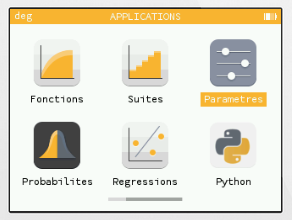 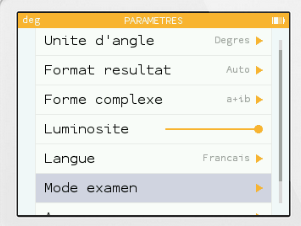 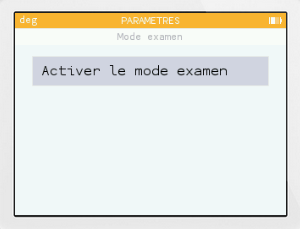 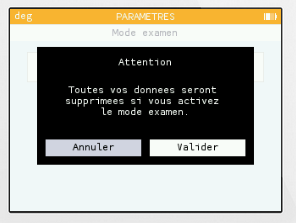 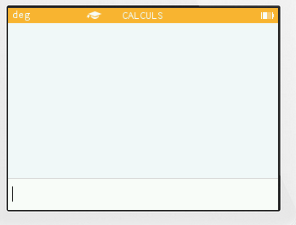 Il suffit de connecter la calculatrice, via le câble, à un ordinateur ou à une autre calculatrice.Une fenêtre d'avertissement s'ouvre.Sélectionner Valider avec les curseur et appuyer sur OK .La disparition du pictogramme du bandeau et l'arrêt du clignotement de la diode permettent de constater que la calculatrice est sortie du mode examen.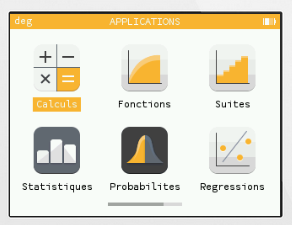 